   Die Bildung des Perfekts Das Perfekt wird im Deutschen folgendermaßen gebildet:Konjugierte Form von „haben oder sein“ im Präsens    +    Partizip PerfektBsp.:Wichtig:  Nur „haben“ oder „sein“ ändern sich (Konjugation), das Partizip ändert sich nie!!!Die Bildung des deutschen Perfekts ähnelt stark der des Present Perfects im Englischen (z.B. „I have bought“ oder „I have gone“)!   haben oder sein?    Die Bildung des Partizip Perfekts Regelmäßige Verben ge-  +  Verbstamm*  +  -t* Der Verbstamm ist was bleibt, wenn man beim Infinitiv die Infinitivendung (z.B. „–en“) und bei trennbaren Verben noch das Präfix wegnimmt. Bsp.kaufen = gekauft					spielen = gespielt			machen = gemacht 					wecken = gewecktRegelmäßige Verben, deren Verbstamm auf –t, -d, -m oder –n endet ge-  +  Verbstamm  +  -etBsp.arbeiten = gearbeitet					reden = geredetatmen = geatmet					öffnen = geöffnet 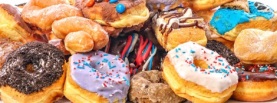 Denk dran: Today, Donuts Make Noise! Unregelmäßige Verben Wichtig: Es gibt keine zu 100% richtige Regel für unregelmäßige Verben (die Verben, die schon im Präsens unregelmäßig sind). Diese Formen müsst ihr lernen. Eine Regel, die oft, aber nicht immer (!), funktioniert, ist: ge-  +  Verbstamm*  +  -en* Achtung, bei unregelmäßigen Verben passiert beim Partizip Perfekt oft ein Vokalwechsel!Bsp.sehen = gesehen					fahren = gefahren essen = gegessen	(+ -g-!)				trinken = getrunken   (Vokalwechsel!)Partizipien unserer wichtigen unregelmäßigen Verben „sein“, „haben“ und „werden“: sein = gewesen			haben = gehabt			werden = gewordenTrennbare Verben Präfix  +   ge-  +  Verbstamm +  -t/-enBsp.einkaufen = eingekauft				auschecken = ausgechecktaufhängen = aufgehängt				anziehen = angezogen   !Achtung: Ist das Grundverb unregelmäßig, dann sind auch alle seine trennbaren Verben unregelmäßig!Bsp. ziehen = gezogen       anziehen = angezogen   ;    ausziehen = ausgezogenfahren = gefahren     losfahren   =   losgefahren    ;     wegfahren  =  weggefahrenUntrennbare Verben und Verben auf „-ieren“(Präfix +)  Verbstamm  +  -t  (bei unregelmäßigen: -en)Bsp.bezahlen = bezahlt					berichten = berichteterzählen = erzählt					versuchen = versucht telefonieren = telefoniert				studieren = studiert Achtung: Kein ge-! Auch hier müsst ihr aufpassen, ob euer Verb regelmäßig oder unregelmäßig ist, z.B. berichten = berichtet (Today, Donuts Make Noise) oder verschließen = verschlossen (Vokalwechsel + Doppelkonsonant + Endung „-en“)    Der Satzbau mit Sätzen im Perfekt Wichtig: Das Partizip Perfekt steht immer am Ende des Satzes oder der Frage!kaufenfahrenichhabe gekauftbin gefahrenduhast gekauftbist gefahrener/sie/es/manhat gekauftist gefahrenwirhaben gekauftsind gefahrenihrhabt gekauftseid gefahrensie/Siehaben gekauftsind gefahrenhabenseinAlle Verben mit einem direkten oder indirekten ObjektBsp. etw. kaufen  Ich habe ein Buch gekauft.jdm. helfen  Ich habe ihr geholfen. Verben der Bewegung Bsp:laufen  Ich bin gelaufen.fahren  Wir sind nach Rom gefahren. Alle reflexiven VerbenBsp.sich waschen  Ich habe mich gewaschen.sich beeilen  Er hat sich beeilt. Verben der Zustandsänderung (change of state)Bsp.aufwachen  Ich bin aufgewacht.einschlafen  Das Kind ist eingeschlafensterben  Leider ist meine Oma gestorben.Alle ModalverbenBsp.können  Ich habe es nicht gekonnt.wollen  Wir haben es nicht gewollt.  Folgende Verben:sein  Ich bin in Berlin gewesen.werden  Ich bin 12 Jahre alt geworden bleiben  Wir sind bei Peter geblieben.gelingen  Die Überraschung ist gelungen!geschehen  Was ist gestern geschehen?passieren  Was ist denn passiert?Die meisten anderen Verben! Folgende Verben:sein  Ich bin in Berlin gewesen.werden  Ich bin 12 Jahre alt geworden bleiben  Wir sind bei Peter geblieben.gelingen  Die Überraschung ist gelungen!geschehen  Was ist gestern geschehen?passieren  Was ist denn passiert?Subjekthaben/seinRest des SatzesPartizip PerfektIch habegestern eine Mützegekauft. Lisahatihre Lieblingshosegewaschen.Wir sindgestern nach Romgeflogen.Sieistum halb 11aufgewacht. Habt ihrmeine Unterhosegesehen?Seidihrgutangekommen?